Le demandeur remplira soigneusement le document, y compris le tableau de traçabilité ci-dessous.L’utilisation du modèle de dossier réséda est facultative à la condition expresse que l’ensemble des informations rappelées dans le document listant les renseignements à intégrer au dossier de branchement dans le cadre du raccordement d'une opération de puissance surveillé (entre 36 et 250 kVA) soit fourni (document disponible dans la bibliothèque sur le site internet réséda).En cas de réserves de la part de réséda, réséda retournera ce document, après avoir indiqué les points non conformes, et le cas échéant apporté des explications au §7.réséda attire l’attention du demandeur sur le fait que les indications portées constitueront le dossier de maintenance de l’ouvrage et engagent le demandeur. En cas de souhait de modification au cours des travaux (section de câbles, cheminements...), le demandeur devra faire valider sa proposition par réséda, et fournir en fin de travaux un dossier de branchement « Tel que construit ».N.B. : Un guide pratique rappelant les principales références normatives est disponible dans la bibliothèque du site internet réséda.Versions du dossier de branchement :Versions du modèle de dossier de branchement :Table des matières1	Identification de l’opération	32	Renseignements administratifs	33	Pièces à joindre	44	Dimensionnement	45	Emplacement du comptage (à renseigner selon le choix adopté)	55.1	Dans une logette en limite de propriété (À remplir le cas échéant)	55.2	Dans un local ou une gaine technique	55.2.1	Caractéristiques du local technique (à remplir le cas échéant)	65.2.2	Caractéristiques de la gaine technique (à remplir le cas échéant)	66	Caractéristiques de la canalisation	76.1	Dérivation individuelle	76.2	Protection mécanique de la dérivation individuelle	77	Avis réséda	8Identification de l’opérationRenseignements administratifsN.B. : En l’absence de certains types d’intervenants, barrer la case.* En complétant l’adresse mail, vous acceptez que réséda la conserve et l'utilise dans le cadre de l'exécution de la demande de prestationPièces à joindreDimensionnementConformément à la norme NF C 14-100 (§ 5.5.3.2), les branchements à puissance surveillée sont dimensionnés suivant 3 paliers :Cochez la case correspondant à la puissance désirée :		36 à 59 kVA : dimensionné pour 100 A / 60kVA 		60 à 119 kVA : dimensionné pour 200 A / 120kVA 		120 à 250 kVA : dimensionné pour 400 A / 250kVA Emplacement du comptage (à renseigner selon le choix adopté)Dans une logette en limite de propriété (À remplir le cas échéant)Voir liste §6 dans le document « Guide pratique raccordement électrique individuel basse tension consommateur, puissance supérieure à 36 kVA »Caractéristique de la logette :Dans un local ou une gaine techniqueMatériaux pour la fixation de l’armoire de comptage (DEPPE) :L’armoire de comptage doit être facilement accessible au service local de distribution. La paroi sur laquelle est fixé l’armoire est incombustible, non métallique et n’est pas exposée aux vibrations. Elle doit être constituée par un mur dont l’épaisseur minimale précisée pour les matériaux suivants :Moellons naturels de 30 cm ; Béton armé (coulé en place ou préfabriqué) de 7 cm ; Béton banché ou coffrage perdu de 15 cm ; Parpaing plein de 15 cm (40x15x20) ; Parpaing creux (2 alvéoles minimum) de 20 cm (40x20x20); Parpaing en béton cellulaire de 20 cm ; Brique pleine de 15 cm ; Brique creuse de 15 cm (40x20x15); Carreau de plâtre plein de 10 cm. Pour les autres matériaux, il faut retenir une épaisseur présentant une résistance mécanique équivalente à celle des matériaux indiqués ci-dessus. Circuit de communication :Nos compteurs étant équipés d’un modem 2G pour la télérelève, il sera nécessaire de s’assurer de la couverture du réseau GSM, selon l’emplacement du comptage. En fonction de la qualité de réception, il est possible de devoir joindre au système une antenne. Pour se faire il faudra prévoir un fourreau pour la déporter du local (à définir avec le chargé d’affaires réséda).Caractéristiques du local technique (à remplir le cas échéant)Caractéristiques de la gaine technique (à remplir le cas échéant)Pour mémoire, les Canalisations autorisées dans la gaine sont :les canalisations collectives de terre de l’immeuble ou du bâtiment,le passage (uniquement) des canalisations des services généraux,sous réserve d’augmenter le volume de la gaine.À remplir le cas échéant :Caractéristiques de la canalisationDérivation individuelleProtection mécanique de la dérivation individuelle(A dupliquer autant de fois que nécessaire s’il existe différents modes de pose sur l’ensemble du parcours de la dérivation individuelle et les repérer sur le plan.)(Détailler la liaison depuis le coffret de coupure jusqu’au local, puis dans le local depuis la pénétration jusqu’au cadre de comptage… (se reporter au tableau 17 de la norme NF C14-100 de juillet 2021)Avis résédaRéservé à réséda, pour expliquer le cas échéant un point de non-conformité.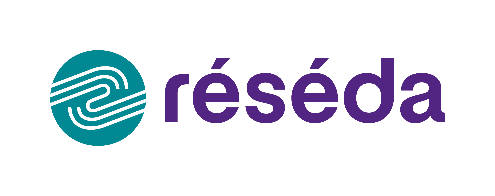 Dossier de Branchement Raccordement individuel d’un branchement à puissance surveilléeDossier de Branchement Raccordement individuel d’un branchement à puissance surveilléeNom et qualité du rédacteurDateSignatureModificationsNomVersionDateModificationsMDV1.025/01/2018Création du documentMDV1.127/08/2021Précision concernant la protection de la dérivation Individuelle § 6.2MDV1.210/08/2022Mise à jour entité de l’entreprise + logoAvis résédaNom de l’opération : Adresse des travaux : Commune : 	Avis résédaCoordonnées du maître d’ouvrage :Nom : 	Adresse :	Email (impératif) * : 	Téléphone : 	Coordonnées du maître d’œuvre :Nom : 	Adresse :	Email (impératif) * : 	Téléphone : 	Coordonnées de l’électricien :Nom : 	Adresse :	Email (impératif) * : 	Téléphone : 	Coordonnées du Coordinateur Sécurité et Protection de la Santé :Nom : 	Adresse : 	Email (impératif) * : 	Téléphone : 	Avis résédaInformation sur le planning prévu de la réalisation des ouvrages jusqu’à la mise en service :Information sur les besoins du chantier (point d’alimentation électrique provisoire, puissance souhaitée, …)Avis résédaPlan de situation de l’opération (échelle1/2000e, à défaut 1/5000e)Plan de masse de l’opération (échelle environ 1/200e à défaut 1/500e), avec position du coffret de branchement (CCPC) et les canalisations électriques projetéesPlan(s) de détail comportant :Un plan de récolement si la canalisation électrique est enterrée.Le tracé de la canalisation électrique projetée (avec mention des autres ouvrages situés à proximité),Le repérage des différents matériels et accessoires (coffret de branchement, armoire de comptage, etc.),Avis résédaLogette :Marque : 	Référence : 	Largeur :	Hauteur : 	Profondeur : 	Socle :Référence :	Hauteur : 	Avis résédaDimensions :Largeur :	Hauteur : 	Profondeur : 	Nature de la paroi (paroi supportant l’armoire de comptage) :Matériaux :	Épaisseur : 	CaractéristiquesAvis résédaDimensions :Largeur :	Hauteur : 	Profondeur : 	Hauteur de seuil de propreté : 	Nature des parois :Fond de gaine supportant l’appareillage :Matériau :	Épaisseur : 	Parois latéralesMatériau :	Épaisseur : 	Portes :Matériau :	Type de serrure : 	 triangulaire	rectangulaireDivers :Nombre de point lumineux devant la gaine : 	Précisez si présence d’autres circuits : 	CaractéristiquesAvis résédaLongueur (du CCPC à l’armoire de comptage réséda) : …		Section des conducteurs 	Nature :           Cuivre (U1000R2V)                              Aluminium (U1000AR2V)                        Mono-conducteur                                 Multiconducteur CaractéristiquesAvis résédaDétail de la protection mécanique tronçon :                                                                        Mode de Pose :        Enterré                 Encastré                 En saillieProtection mécanique (TPC, ICTA, chemin de câble, ou autre...) : 	Dimensions : 	                                                                       	                                                                                                      